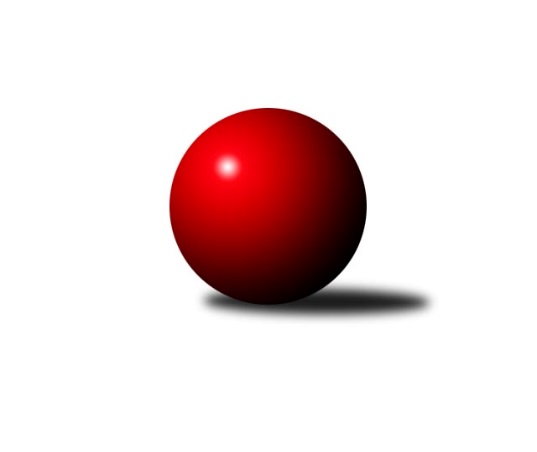 Č.2Ročník 2023/2024	2.6.2024 Západočeská divize 2023/2024Statistika 2. kolaTabulka družstev:		družstvo	záp	výh	rem	proh	skore	sety	průměr	body	plné	dorážka	chyby	1.	Lokomotiva Cheb A	2	2	0	0	13.0 : 3.0 	(31.0 : 17.0)	2771	4	1888	883	0	2.	TJ Dobřany	2	2	0	0	12.0 : 4.0 	(30.0 : 18.0)	2588	4	1755	834	15	3.	Kuželky Ji.Hazlov B	2	2	0	0	12.0 : 4.0 	(28.0 : 20.0)	3127	4	2107	1020	33.5	4.	TJ Slavoj Plzeň	2	1	0	1	9.0 : 7.0 	(34.0 : 14.0)	2546	2	1757	789	12.5	5.	Lokomotiva Cheb B	2	1	0	1	8.0 : 8.0 	(24.0 : 24.0)	2641	2	1807	835	17	6.	TJ Lomnice B	2	1	0	1	8.0 : 8.0 	(23.5 : 24.5)	3032	2	2103	930	49.5	7.	TJ Sokol Útvina	2	1	0	1	8.0 : 8.0 	(21.0 : 27.0)	2554	2	1752	802	17	8.	TJ Sokol Zahořany	2	1	0	1	7.0 : 9.0 	(22.0 : 26.0)	2772	2	1914	858	39	9.	Kuželky Aš B	2	1	0	1	6.0 : 10.0 	(17.0 : 31.0)	3216	2	2136	1080	18	10.	Slovan K.Vary B	2	0	0	2	5.0 : 11.0 	(23.5 : 24.5)	2728	0	1916	812	48	11.	Baník Stříbro	2	0	0	2	5.0 : 11.0 	(21.0 : 27.0)	3075	0	2137	938	53	12.	Kuželky Holýšov B	2	0	0	2	3.0 : 13.0 	(13.0 : 35.0)	2814	0	1983	831	38.5Tabulka doma:		družstvo	záp	výh	rem	proh	skore	sety	průměr	body	maximum	minimum	1.	TJ Slavoj Plzeň	1	1	0	0	8.0 : 0.0 	(24.0 : 0.0)	0	2	0	0	2.	Lokomotiva Cheb A	1	1	0	0	7.0 : 1.0 	(17.0 : 7.0)	2774	2	2774	2774	3.	TJ Sokol Útvina	1	1	0	0	7.0 : 1.0 	(14.0 : 10.0)	2566	2	2566	2566	4.	Kuželky Aš B	1	1	0	0	6.0 : 2.0 	(17.0 : 7.0)	3216	2	3216	3216	5.	Kuželky Ji.Hazlov B	1	1	0	0	6.0 : 2.0 	(15.0 : 9.0)	3252	2	3252	3252	6.	TJ Dobřany	1	1	0	0	5.0 : 3.0 	(12.0 : 12.0)	2467	2	2467	2467	7.	Baník Stříbro	1	0	0	1	3.0 : 5.0 	(12.0 : 12.0)	3010	0	3010	3010	8.	Slovan K.Vary B	1	0	0	1	2.0 : 6.0 	(11.5 : 12.5)	3029	0	3029	3029	9.	TJ Lomnice B	1	0	0	1	2.0 : 6.0 	(11.0 : 13.0)	2979	0	2979	2979	10.	Lokomotiva Cheb B	1	0	0	1	2.0 : 6.0 	(10.0 : 14.0)	2702	0	2702	2702	11.	TJ Sokol Zahořany	1	0	0	1	2.0 : 6.0 	(10.0 : 14.0)	2520	0	2520	2520	12.	Kuželky Holýšov B	1	0	0	1	1.0 : 7.0 	(6.0 : 18.0)	2560	0	2560	2560Tabulka venku:		družstvo	záp	výh	rem	proh	skore	sety	průměr	body	maximum	minimum	1.	TJ Dobřany	1	1	0	0	7.0 : 1.0 	(18.0 : 6.0)	2709	2	2709	2709	2.	Lokomotiva Cheb A	1	1	0	0	6.0 : 2.0 	(14.0 : 10.0)	2767	2	2767	2767	3.	Lokomotiva Cheb B	1	1	0	0	6.0 : 2.0 	(14.0 : 10.0)	2580	2	2580	2580	4.	Kuželky Ji.Hazlov B	1	1	0	0	6.0 : 2.0 	(13.0 : 11.0)	3002	2	3002	3002	5.	TJ Lomnice B	1	1	0	0	6.0 : 2.0 	(12.5 : 11.5)	3085	2	3085	3085	6.	TJ Sokol Zahořany	1	1	0	0	5.0 : 3.0 	(12.0 : 12.0)	3023	2	3023	3023	7.	Slovan K.Vary B	1	0	0	1	3.0 : 5.0 	(12.0 : 12.0)	2426	0	2426	2426	8.	Baník Stříbro	1	0	0	1	2.0 : 6.0 	(9.0 : 15.0)	3139	0	3139	3139	9.	Kuželky Holýšov B	1	0	0	1	2.0 : 6.0 	(7.0 : 17.0)	3067	0	3067	3067	10.	TJ Slavoj Plzeň	1	0	0	1	1.0 : 7.0 	(10.0 : 14.0)	2546	0	2546	2546	11.	TJ Sokol Útvina	1	0	0	1	1.0 : 7.0 	(7.0 : 17.0)	2542	0	2542	2542	12.	Kuželky Aš B	1	0	0	1	0.0 : 8.0 	(0.0 : 24.0)	0	0	0	0Tabulka podzimní části:		družstvo	záp	výh	rem	proh	skore	sety	průměr	body	doma	venku	1.	Lokomotiva Cheb A	2	2	0	0	13.0 : 3.0 	(31.0 : 17.0)	2771	4 	1 	0 	0 	1 	0 	0	2.	TJ Dobřany	2	2	0	0	12.0 : 4.0 	(30.0 : 18.0)	2588	4 	1 	0 	0 	1 	0 	0	3.	Kuželky Ji.Hazlov B	2	2	0	0	12.0 : 4.0 	(28.0 : 20.0)	3127	4 	1 	0 	0 	1 	0 	0	4.	TJ Slavoj Plzeň	2	1	0	1	9.0 : 7.0 	(34.0 : 14.0)	2546	2 	1 	0 	0 	0 	0 	1	5.	Lokomotiva Cheb B	2	1	0	1	8.0 : 8.0 	(24.0 : 24.0)	2641	2 	0 	0 	1 	1 	0 	0	6.	TJ Lomnice B	2	1	0	1	8.0 : 8.0 	(23.5 : 24.5)	3032	2 	0 	0 	1 	1 	0 	0	7.	TJ Sokol Útvina	2	1	0	1	8.0 : 8.0 	(21.0 : 27.0)	2554	2 	1 	0 	0 	0 	0 	1	8.	TJ Sokol Zahořany	2	1	0	1	7.0 : 9.0 	(22.0 : 26.0)	2772	2 	0 	0 	1 	1 	0 	0	9.	Kuželky Aš B	2	1	0	1	6.0 : 10.0 	(17.0 : 31.0)	3216	2 	1 	0 	0 	0 	0 	1	10.	Slovan K.Vary B	2	0	0	2	5.0 : 11.0 	(23.5 : 24.5)	2728	0 	0 	0 	1 	0 	0 	1	11.	Baník Stříbro	2	0	0	2	5.0 : 11.0 	(21.0 : 27.0)	3075	0 	0 	0 	1 	0 	0 	1	12.	Kuželky Holýšov B	2	0	0	2	3.0 : 13.0 	(13.0 : 35.0)	2814	0 	0 	0 	1 	0 	0 	1Tabulka jarní části:		družstvo	záp	výh	rem	proh	skore	sety	průměr	body	doma	venku	1.	Kuželky Ji.Hazlov B	0	0	0	0	0.0 : 0.0 	(0.0 : 0.0)	0	0 	0 	0 	0 	0 	0 	0 	2.	Slovan K.Vary B	0	0	0	0	0.0 : 0.0 	(0.0 : 0.0)	0	0 	0 	0 	0 	0 	0 	0 	3.	Kuželky Holýšov B	0	0	0	0	0.0 : 0.0 	(0.0 : 0.0)	0	0 	0 	0 	0 	0 	0 	0 	4.	TJ Sokol Zahořany	0	0	0	0	0.0 : 0.0 	(0.0 : 0.0)	0	0 	0 	0 	0 	0 	0 	0 	5.	TJ Sokol Útvina	0	0	0	0	0.0 : 0.0 	(0.0 : 0.0)	0	0 	0 	0 	0 	0 	0 	0 	6.	Kuželky Aš B	0	0	0	0	0.0 : 0.0 	(0.0 : 0.0)	0	0 	0 	0 	0 	0 	0 	0 	7.	TJ Lomnice B	0	0	0	0	0.0 : 0.0 	(0.0 : 0.0)	0	0 	0 	0 	0 	0 	0 	0 	8.	TJ Dobřany	0	0	0	0	0.0 : 0.0 	(0.0 : 0.0)	0	0 	0 	0 	0 	0 	0 	0 	9.	TJ Slavoj Plzeň	0	0	0	0	0.0 : 0.0 	(0.0 : 0.0)	0	0 	0 	0 	0 	0 	0 	0 	10.	Lokomotiva Cheb B	0	0	0	0	0.0 : 0.0 	(0.0 : 0.0)	0	0 	0 	0 	0 	0 	0 	0 	11.	Lokomotiva Cheb A	0	0	0	0	0.0 : 0.0 	(0.0 : 0.0)	0	0 	0 	0 	0 	0 	0 	0 	12.	Baník Stříbro	0	0	0	0	0.0 : 0.0 	(0.0 : 0.0)	0	0 	0 	0 	0 	0 	0 	0 Zisk bodů pro družstvo:		jméno hráče	družstvo	body	zápasy	v %	dílčí body	sety	v %	1.	Pavel Sloup 	TJ Dobřany 	2	/	2	(100%)	8	/	8	(100%)	2.	Marek Eisman 	TJ Dobřany 	2	/	2	(100%)	8	/	8	(100%)	3.	Jiří Čížek 	Lokomotiva Cheb A  	2	/	2	(100%)	8	/	8	(100%)	4.	František Douša 	Lokomotiva Cheb A  	2	/	2	(100%)	8	/	8	(100%)	5.	Jiří Kubínek 	TJ Sokol Útvina 	2	/	2	(100%)	8	/	8	(100%)	6.	Petr Rajlich 	Lokomotiva Cheb B  	2	/	2	(100%)	8	/	8	(100%)	7.	David Grössl 	TJ Sokol Zahořany  	2	/	2	(100%)	7	/	8	(88%)	8.	Michal Tuček 	Kuželky Ji.Hazlov B 	2	/	2	(100%)	7	/	8	(88%)	9.	Jakub Marcell 	Baník Stříbro 	2	/	2	(100%)	6	/	8	(75%)	10.	Vojtěch Kořan 	TJ Dobřany 	2	/	2	(100%)	6	/	8	(75%)	11.	Jiří Guba 	TJ Lomnice B 	2	/	2	(100%)	5	/	8	(63%)	12.	Petr Haken 	Kuželky Ji.Hazlov B 	2	/	2	(100%)	5	/	8	(63%)	13.	Zdeněk Eichler 	Lokomotiva Cheb A  	2	/	2	(100%)	4	/	8	(50%)	14.	Jaroslav Bulant 	Kuželky Aš B 	1	/	1	(100%)	4	/	4	(100%)	15.	Vladislav Urban 	Kuželky Aš B 	1	/	1	(100%)	4	/	4	(100%)	16.	Jakub Solfronk 	TJ Dobřany 	1	/	1	(100%)	4	/	4	(100%)	17.	Jan Pešek 	TJ Slavoj Plzeň 	1	/	1	(100%)	4	/	4	(100%)	18.	Lubomír Martinek 	Slovan K.Vary B 	1	/	1	(100%)	4	/	4	(100%)	19.	Jiří Jaroš 	Lokomotiva Cheb B  	1	/	1	(100%)	4	/	4	(100%)	20.	Blanka Martinková 	Slovan K.Vary B 	1	/	1	(100%)	4	/	4	(100%)	21.	Tomáš Beck ml.	Slovan K.Vary B 	1	/	1	(100%)	3	/	4	(75%)	22.	Luděk Kratochvíl 	Kuželky Aš B 	1	/	1	(100%)	3	/	4	(75%)	23.	Martin Hurta 	Kuželky Aš B 	1	/	1	(100%)	3	/	4	(75%)	24.	Michael Wittwar 	Kuželky Ji.Hazlov B 	1	/	1	(100%)	3	/	4	(75%)	25.	Lukáš Holý 	Slovan K.Vary B 	1	/	1	(100%)	2	/	4	(50%)	26.	Jana Komancová 	Kuželky Ji.Hazlov B 	1	/	1	(100%)	2	/	4	(50%)	27.	Jiří Nováček 	Lokomotiva Cheb B  	1	/	1	(100%)	2	/	4	(50%)	28.	Tereza Štursová 	TJ Lomnice B 	1	/	1	(100%)	2	/	4	(50%)	29.	Jan Kříž 	TJ Sokol Útvina 	1	/	1	(100%)	2	/	4	(50%)	30.	Lucie Vajdíková 	TJ Lomnice B 	1	/	2	(50%)	6	/	8	(75%)	31.	Dagmar Rajlichová 	Lokomotiva Cheb B  	1	/	2	(50%)	6	/	8	(75%)	32.	Ladislav Lipták 	Lokomotiva Cheb A  	1	/	2	(50%)	6	/	8	(75%)	33.	Václav Kříž ml.	TJ Sokol Útvina 	1	/	2	(50%)	6	/	8	(75%)	34.	Kamil Bláha 	Kuželky Ji.Hazlov B 	1	/	2	(50%)	5	/	8	(63%)	35.	Anna Löffelmannová 	TJ Sokol Zahořany  	1	/	2	(50%)	5	/	8	(63%)	36.	Josef Vdovec 	Kuželky Holýšov B 	1	/	2	(50%)	5	/	8	(63%)	37.	Pavel Repčík 	Kuželky Ji.Hazlov B 	1	/	2	(50%)	5	/	8	(63%)	38.	Pavel Pivoňka 	TJ Sokol Zahořany  	1	/	2	(50%)	4.5	/	8	(56%)	39.	Pavel Basl 	Baník Stříbro 	1	/	2	(50%)	4	/	8	(50%)	40.	Jakub Janouch 	Kuželky Holýšov B 	1	/	2	(50%)	4	/	8	(50%)	41.	Jaroslav Harančík 	Baník Stříbro 	1	/	2	(50%)	3.5	/	8	(44%)	42.	Bernard Vraniak 	Baník Stříbro 	1	/	2	(50%)	3.5	/	8	(44%)	43.	Lukáš Zeman 	Slovan K.Vary B 	1	/	2	(50%)	3	/	8	(38%)	44.	Tomáš Benda 	TJ Sokol Zahořany  	1	/	2	(50%)	3	/	8	(38%)	45.	Rudolf Štěpanovský 	TJ Lomnice B 	1	/	2	(50%)	3	/	8	(38%)	46.	Bedřich Horka 	Kuželky Holýšov B 	1	/	2	(50%)	3	/	8	(38%)	47.	Eva Nováčková 	Lokomotiva Cheb A  	1	/	2	(50%)	3	/	8	(38%)	48.	Přemysl Krůta 	TJ Lomnice B 	1	/	2	(50%)	2.5	/	8	(31%)	49.	Jan Adam 	Lokomotiva Cheb A  	1	/	2	(50%)	2	/	8	(25%)	50.	Marek Smetana 	TJ Dobřany 	1	/	2	(50%)	2	/	8	(25%)	51.	Jiří Vácha 	Lokomotiva Cheb B  	1	/	2	(50%)	2	/	8	(25%)	52.	Vlastimil Hlavatý 	TJ Sokol Útvina 	1	/	2	(50%)	2	/	8	(25%)	53.	Stanislav Veselý 	TJ Sokol Útvina 	1	/	2	(50%)	2	/	8	(25%)	54.	Jakub Harmáček 	TJ Slavoj Plzeň 	0	/	1	(0%)	2	/	4	(50%)	55.	Vlastimil Hlavatý 	TJ Slavoj Plzeň 	0	/	1	(0%)	2	/	4	(50%)	56.	Petr Harmáček 	TJ Slavoj Plzeň 	0	/	1	(0%)	2	/	4	(50%)	57.	Zuzana Kožíšková 	TJ Lomnice B 	0	/	1	(0%)	2	/	4	(50%)	58.	Dominik Kopčík 	Kuželky Aš B 	0	/	1	(0%)	2	/	4	(50%)	59.	Petr Kučera 	TJ Dobřany 	0	/	1	(0%)	2	/	4	(50%)	60.	Petr Čolák 	Slovan K.Vary B 	0	/	1	(0%)	2	/	4	(50%)	61.	Pavel Staša 	Slovan K.Vary B 	0	/	1	(0%)	2	/	4	(50%)	62.	Václav Pilař 	Kuželky Aš B 	0	/	1	(0%)	1	/	4	(25%)	63.	Matěj Chlubna 	TJ Sokol Zahořany  	0	/	1	(0%)	1	/	4	(25%)	64.	Vít Červenka 	TJ Sokol Útvina 	0	/	1	(0%)	0	/	4	(0%)	65.	Jáchym Kaas 	TJ Slavoj Plzeň 	0	/	1	(0%)	0	/	4	(0%)	66.	Jaroslav Dobiáš 	TJ Sokol Útvina 	0	/	1	(0%)	0	/	4	(0%)	67.	Vendula Suchánková 	Kuželky Ji.Hazlov B 	0	/	1	(0%)	0	/	4	(0%)	68.	Petra Vařechová 	TJ Sokol Zahořany  	0	/	1	(0%)	0	/	4	(0%)	69.	Václav Hlaváč ml.	Slovan K.Vary B 	0	/	1	(0%)	0	/	4	(0%)	70.	Daniel Šeterle 	Kuželky Holýšov B 	0	/	1	(0%)	0	/	4	(0%)	71.	Josef Dvořák 	TJ Dobřany 	0	/	1	(0%)	0	/	4	(0%)	72.	František Novák 	Kuželky Holýšov B 	0	/	1	(0%)	0	/	4	(0%)	73.	Michal Lohr 	TJ Dobřany 	0	/	1	(0%)	0	/	4	(0%)	74.	Jan Štengl 	Kuželky Holýšov B 	0	/	1	(0%)	0	/	4	(0%)	75.	Jiří Opatrný 	TJ Slavoj Plzeň 	0	/	1	(0%)	0	/	4	(0%)	76.	Johannes Luster 	Slovan K.Vary B 	0	/	2	(0%)	3.5	/	8	(44%)	77.	Hubert Guba 	TJ Lomnice B 	0	/	2	(0%)	3	/	8	(38%)	78.	Václav Loukotka 	Baník Stříbro 	0	/	2	(0%)	2	/	8	(25%)	79.	Jan Čech 	Baník Stříbro 	0	/	2	(0%)	2	/	8	(25%)	80.	Pavel Schubert 	Lokomotiva Cheb B  	0	/	2	(0%)	2	/	8	(25%)	81.	Radek Kutil 	TJ Sokol Zahořany  	0	/	2	(0%)	1.5	/	8	(19%)	82.	Miroslav Martínek 	Kuželky Holýšov B 	0	/	2	(0%)	1	/	8	(13%)	83.	Lenka Pivoňková 	Lokomotiva Cheb B  	0	/	2	(0%)	0	/	8	(0%)Průměry na kuželnách:		kuželna	průměr	plné	dorážka	chyby	výkon na hráče	1.	Hazlov, 1-4	3195	2154	1041	38.5	(532.6)	2.	Kuželky Aš, 1-4	3141	2148	993	56.5	(523.6)	3.	Karlovy Vary, 1-4	3057	2116	940	45.5	(509.5)	4.	Stříbro, 1-4	3016	2102	914	53.5	(502.8)	5.	Lomnice, 1-4	2990	2067	923	49.5	(498.4)	6.	Lokomotiva Cheb, 1-2	2696	1850	846	0.0	(449.4)	7.	Kuželky Holýšov, 1-2	2634	1803	831	0.0	(439.1)	8.	Sokol Útvina, 1-2	2556	1738	818	29.5	(426.0)	9.	TJ Sokol Zahořany, 1-2	2550	1757	792	32.0	(425.0)	10.	TJ Dobřany, 1-2	2446	1718	728	36.0	(407.8)	11.	TJ Slavoj Plzeň, 1-4	0	0	0	0.0	(0.0)Nejlepší výkony na kuželnách:Hazlov, 1-4Kuželky Ji.Hazlov B	3252	2. kolo	Petr Haken 	Kuželky Ji.Hazlov B	576	2. koloBaník Stříbro	3139	2. kolo	Kamil Bláha 	Kuželky Ji.Hazlov B	565	2. kolo		. kolo	Michael Wittwar 	Kuželky Ji.Hazlov B	555	2. kolo		. kolo	Bernard Vraniak 	Baník Stříbro	545	2. kolo		. kolo	Michal Tuček 	Kuželky Ji.Hazlov B	543	2. kolo		. kolo	Václav Loukotka 	Baník Stříbro	539	2. kolo		. kolo	Jaroslav Harančík 	Baník Stříbro	537	2. kolo		. kolo	Pavel Repčík 	Kuželky Ji.Hazlov B	524	2. kolo		. kolo	Jan Čech 	Baník Stříbro	521	2. kolo		. kolo	Jakub Marcell 	Baník Stříbro	505	2. koloKuželky Aš, 1-4Kuželky Aš B	3216	1. kolo	Vladislav Urban 	Kuželky Aš B	569	1. koloKuželky Holýšov B	3067	1. kolo	Jakub Janouch 	Kuželky Holýšov B	564	1. kolo		. kolo	Jaroslav Bulant 	Kuželky Aš B	559	1. kolo		. kolo	Dominik Kopčík 	Kuželky Aš B	547	1. kolo		. kolo	Martin Hurta 	Kuželky Aš B	533	1. kolo		. kolo	Bedřich Horka 	Kuželky Holýšov B	532	1. kolo		. kolo	Luděk Kratochvíl 	Kuželky Aš B	514	1. kolo		. kolo	Jan Štengl 	Kuželky Holýšov B	505	1. kolo		. kolo	Josef Vdovec 	Kuželky Holýšov B	499	1. kolo		. kolo	Václav Pilař 	Kuželky Aš B	494	1. koloKarlovy Vary, 1-4TJ Lomnice B	3085	2. kolo	Tereza Štursová 	TJ Lomnice B	554	2. koloSlovan K.Vary B	3029	2. kolo	Tomáš Beck ml.	Slovan K.Vary B	532	2. kolo		. kolo	Lukáš Holý 	Slovan K.Vary B	529	2. kolo		. kolo	Jiří Guba 	TJ Lomnice B	526	2. kolo		. kolo	Petr Čolák 	Slovan K.Vary B	524	2. kolo		. kolo	Přemysl Krůta 	TJ Lomnice B	515	2. kolo		. kolo	Lucie Vajdíková 	TJ Lomnice B	507	2. kolo		. kolo	Hubert Guba 	TJ Lomnice B	492	2. kolo		. kolo	Rudolf Štěpanovský 	TJ Lomnice B	491	2. kolo		. kolo	Pavel Staša 	Slovan K.Vary B	485	2. koloStříbro, 1-4TJ Sokol Zahořany 	3023	1. kolo	David Grössl 	TJ Sokol Zahořany 	556	1. koloBaník Stříbro	3010	1. kolo	Jan Čech 	Baník Stříbro	532	1. kolo		. kolo	Bernard Vraniak 	Baník Stříbro	531	1. kolo		. kolo	Pavel Pivoňka 	TJ Sokol Zahořany 	523	1. kolo		. kolo	Radek Kutil 	TJ Sokol Zahořany 	511	1. kolo		. kolo	Jaroslav Harančík 	Baník Stříbro	508	1. kolo		. kolo	Jakub Marcell 	Baník Stříbro	494	1. kolo		. kolo	Tomáš Benda 	TJ Sokol Zahořany 	485	1. kolo		. kolo	Anna Löffelmannová 	TJ Sokol Zahořany 	483	1. kolo		. kolo	Pavel Basl 	Baník Stříbro	477	1. koloLomnice, 1-4Kuželky Ji.Hazlov B	3002	1. kolo	Michal Tuček 	Kuželky Ji.Hazlov B	543	1. koloTJ Lomnice B	2979	1. kolo	Pavel Repčík 	Kuželky Ji.Hazlov B	521	1. kolo		. kolo	Petr Haken 	Kuželky Ji.Hazlov B	510	1. kolo		. kolo	Jiří Guba 	TJ Lomnice B	505	1. kolo		. kolo	Rudolf Štěpanovský 	TJ Lomnice B	504	1. kolo		. kolo	Hubert Guba 	TJ Lomnice B	500	1. kolo		. kolo	Kamil Bláha 	Kuželky Ji.Hazlov B	499	1. kolo		. kolo	Přemysl Krůta 	TJ Lomnice B	498	1. kolo		. kolo	Lucie Vajdíková 	TJ Lomnice B	495	1. kolo		. kolo	Jana Komancová 	Kuželky Ji.Hazlov B	486	1. koloLokomotiva Cheb, 1-2Lokomotiva Cheb A 	2774	2. kolo	Ladislav Lipták 	Lokomotiva Cheb A 	541	2. koloLokomotiva Cheb A 	2767	1. kolo	Zdeněk Eichler 	Lokomotiva Cheb A 	492	1. koloLokomotiva Cheb B 	2702	1. kolo	František Douša 	Lokomotiva Cheb A 	482	2. koloTJ Sokol Útvina	2542	2. kolo	Jiří Nováček 	Lokomotiva Cheb B 	480	1. kolo		. kolo	Petr Rajlich 	Lokomotiva Cheb B 	480	1. kolo		. kolo	Ladislav Lipták 	Lokomotiva Cheb A 	473	1. kolo		. kolo	Zdeněk Eichler 	Lokomotiva Cheb A 	468	2. kolo		. kolo	Václav Kříž ml.	TJ Sokol Útvina	466	2. kolo		. kolo	František Douša 	Lokomotiva Cheb A 	463	1. kolo		. kolo	Dagmar Rajlichová 	Lokomotiva Cheb B 	460	1. koloKuželky Holýšov, 1-2TJ Dobřany	2709	2. kolo	Vojtěch Kořan 	TJ Dobřany	490	2. koloKuželky Holýšov B	2560	2. kolo	Josef Vdovec 	Kuželky Holýšov B	478	2. kolo		. kolo	Marek Eisman 	TJ Dobřany	461	2. kolo		. kolo	Marek Smetana 	TJ Dobřany	454	2. kolo		. kolo	Jakub Solfronk 	TJ Dobřany	449	2. kolo		. kolo	Pavel Sloup 	TJ Dobřany	442	2. kolo		. kolo	Daniel Šeterle 	Kuželky Holýšov B	431	2. kolo		. kolo	Miroslav Martínek 	Kuželky Holýšov B	429	2. kolo		. kolo	Bedřich Horka 	Kuželky Holýšov B	419	2. kolo		. kolo	Michal Lohr 	TJ Dobřany	413	2. koloSokol Útvina, 1-2TJ Sokol Útvina	2566	1. kolo	Jan Kříž 	TJ Sokol Útvina	445	1. koloTJ Slavoj Plzeň	2546	1. kolo	Václav Kříž ml.	TJ Sokol Útvina	442	1. kolo		. kolo	Jiří Kubínek 	TJ Sokol Útvina	439	1. kolo		. kolo	Petr Harmáček 	TJ Slavoj Plzeň	437	1. kolo		. kolo	Vlastimil Hlavatý 	TJ Sokol Útvina	436	1. kolo		. kolo	Vlastimil Hlavatý 	TJ Slavoj Plzeň	430	1. kolo		. kolo	Jan Pešek 	TJ Slavoj Plzeň	428	1. kolo		. kolo	Stanislav Veselý 	TJ Sokol Útvina	427	1. kolo		. kolo	Jáchym Kaas 	TJ Slavoj Plzeň	426	1. kolo		. kolo	Jakub Harmáček 	TJ Slavoj Plzeň	421	1. koloTJ Sokol Zahořany, 1-2Lokomotiva Cheb B 	2580	2. kolo	Jiří Jaroš 	Lokomotiva Cheb B 	458	2. koloTJ Sokol Zahořany 	2520	2. kolo	Anna Löffelmannová 	TJ Sokol Zahořany 	456	2. kolo		. kolo	Dagmar Rajlichová 	Lokomotiva Cheb B 	454	2. kolo		. kolo	Petr Rajlich 	Lokomotiva Cheb B 	452	2. kolo		. kolo	David Grössl 	TJ Sokol Zahořany 	428	2. kolo		. kolo	Pavel Schubert 	Lokomotiva Cheb B 	426	2. kolo		. kolo	Petra Vařechová 	TJ Sokol Zahořany 	422	2. kolo		. kolo	Jiří Vácha 	Lokomotiva Cheb B 	409	2. kolo		. kolo	Tomáš Benda 	TJ Sokol Zahořany 	409	2. kolo		. kolo	Radek Kutil 	TJ Sokol Zahořany 	405	2. koloTJ Dobřany, 1-2TJ Dobřany	2467	1. kolo	Lubomír Martinek 	Slovan K.Vary B	451	1. koloSlovan K.Vary B	2426	1. kolo	Vojtěch Kořan 	TJ Dobřany	438	1. kolo		. kolo	Pavel Sloup 	TJ Dobřany	434	1. kolo		. kolo	Marek Smetana 	TJ Dobřany	421	1. kolo		. kolo	Lukáš Zeman 	Slovan K.Vary B	415	1. kolo		. kolo	Petr Kučera 	TJ Dobřany	408	1. kolo		. kolo	Johannes Luster 	Slovan K.Vary B	406	1. kolo		. kolo	Blanka Martinková 	Slovan K.Vary B	404	1. kolo		. kolo	Marek Eisman 	TJ Dobřany	401	1. kolo		. kolo	Václav Hlaváč ml.	Slovan K.Vary B	380	1. koloTJ Slavoj Plzeň, 1-4Četnost výsledků:	8.0 : 0.0	1x	7.0 : 1.0	2x	6.0 : 2.0	2x	5.0 : 3.0	1x	3.0 : 5.0	1x	2.0 : 6.0	4x	1.0 : 7.0	1x